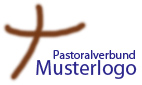  Was muss ich tun?Muster/Vorlage für Stundenzettel vom Gemeindeverband anfordernBei Bedarf Vorlage kopierenStundenzettel an GfB gebenAusgefüllte Stundenzettel sammeln und wöchentlich an den Gemeindeverband schicken…………………………………………………………………………………………. Was muss ich beachten? Weitere Informationen:Hinweise der Bundesregierung zum Mindestlohngesetzhttps://www.bundesregierung.de/Content/DE/Artikel/2016/10/2016-10-26-neuer-mindestlohn2017.htmlAbgesprochenes Vorgehen zu diesem Arbeitsbereich:Abgesprochenes Vorgehen zu diesem Arbeitsbereich:1.Zuständig für das Sammeln und Weiterleiten der Stundenzettel an den Gemeindeverband ist …2.Muster/Vorlagen für die Stundenzettel werden aufbewahrt … / sind gespeichert unter ….3.4.